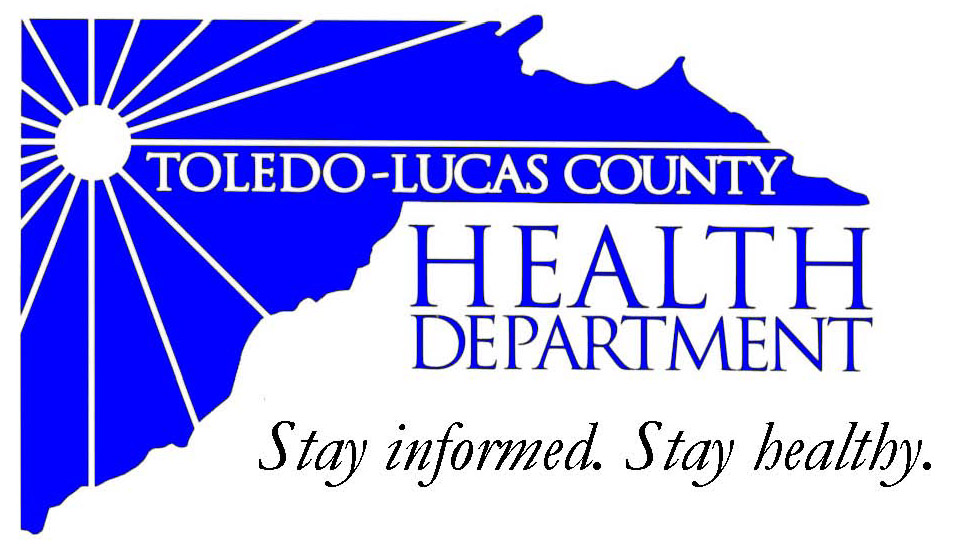 For Immediate ReleaseOctober 2, 2013David Grossman, M.D., Health Commissioner(419) 213-4018Health Update: WIC is Open There have been some confusion and concerns with the government shutdown recently taking effect.  Lucas County Women, Infants, and Children (WIC) programs are currently open and operational. Please call your local WIC site if you should have any concerns. TOLEDO-LUCAS COUNTY                             CORDELIA-MARTIN HEALTH CENTERHEALTH DEPARTMENT                                 430 Nebraska Avenue 635 North Erie Street                                    Toledo, Ohio 43607Toledo, Ohio 43604                                      (419) 255-7883 ext. 108(419) 213-4422THE TOLEDO HOSPITAL                                TOLEDO-LUCAS COUNTY HEALTH DEPARTMENT2150 West Central Avenue                          330 Oak Terrace BoulevardSuite B                                                              Holland, Ohio 43528Toledo, Ohio 43606                                       (419) 213-6250(419) 291-2216RIVER EAST COMMUNITY                           ST. VINCENT MERCY FAMILYHEALTH CENTER                                            CARE CENTER117 Main St.                                                   2213 Franklin AvenueToledo, Ohio 43604                                      Toledo, Ohio 43620(419) 697-2705 ext. 317                              (419) 251-2433TOLEDO-LUCAS COUNTY                           SOUTH SIDE COMMUNITY HEALTH DEPARTMENT                              HEALTH CENTER East Toledo Family Center                         1 Aurora Gonzalez Dr.1020 Varland Ave                                        Toledo, Ohio 43609Toledo, OH 43605                                       (419) 241-4230 ext. 208(419) 693-1116###